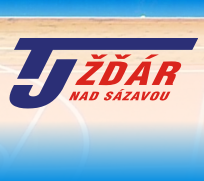 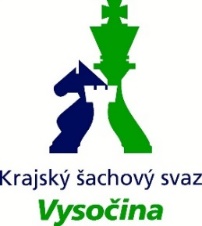 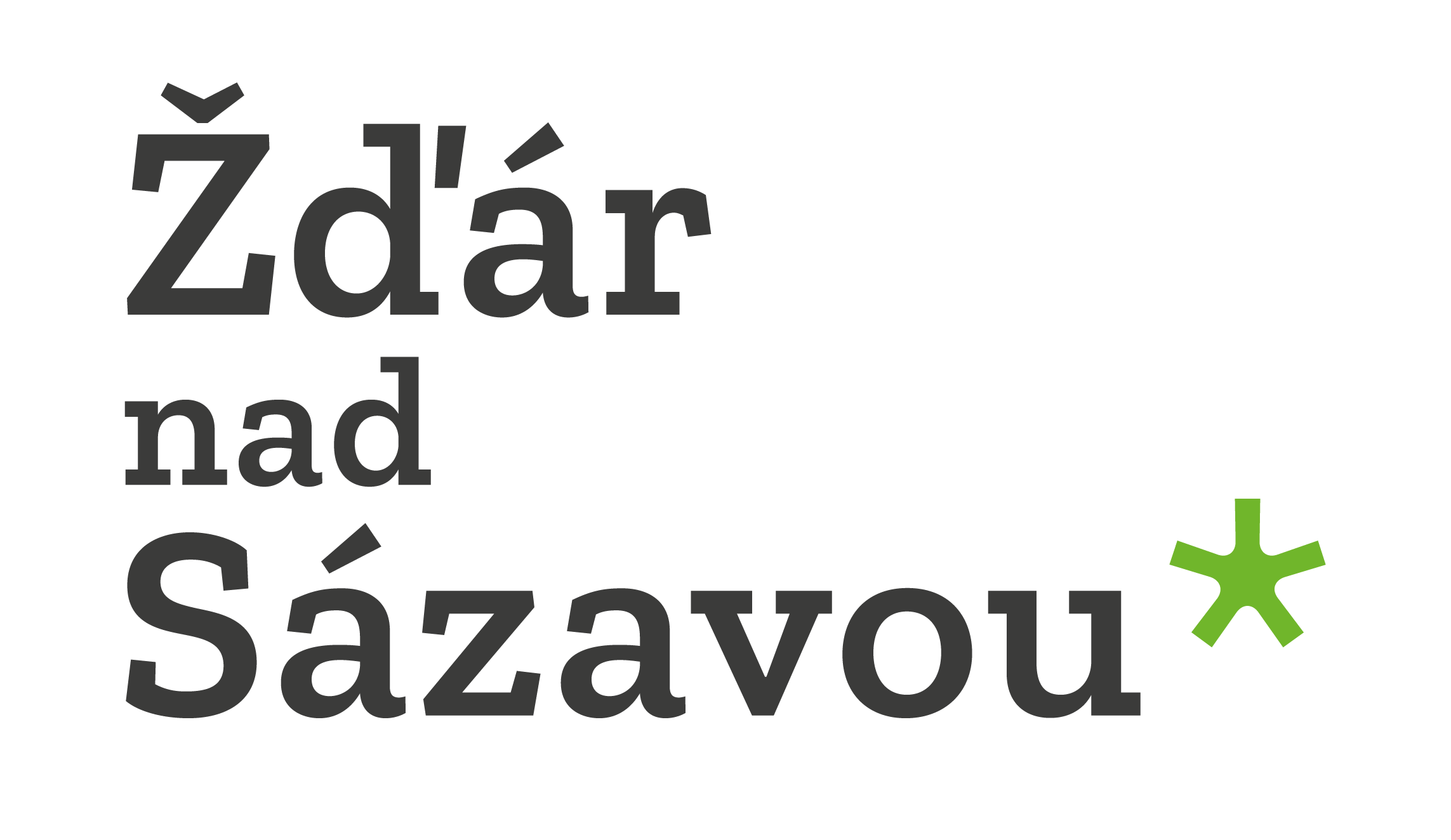 OPEN ŽĎÁR NAD SÁZAVOUOtevřený KP Kraje Vysočina 2024 Termín: 			4 .– 7. 7. 2024   (čtvrtek - neděle)Otevřený ratingový turnaj se zápočtem na FIDE a LOK ČRúčastní se hráči bez omezení věku a výkonnostišvýcarský systém na 7 kol2x 90 min na partii + 30 sec./tah, čekací doba v případě pozdního příchodu k partii je 30 minutCenový fond bude upřesněn před zahájením turnaje v závislosti na počtu účastníků a získaných finančních prostředcích, předběžně počítáme při účasti minimálně 50 účastníků s 11 000 Kč a tímto rozdělením finančních cen v Kč: 3200, 2100, 1600, 1100 a 600, nejlepší senior, žena a junior/ka po 600, věcné cenyKrajský přebor Kraje Vysočina – ceny pro nejlepší hráče registrované v KŠS Vysočina v Kč (pro vyplacení ceny je nutná účast alespoň 3 hráčů uvedené kategorie, souběh cen pro hráče KŠS Vysočina je možný, je možný i souběh s cenami určenými pro všechny účastníky): 2 200, 1 800, 1 500, 1000 a 500 nejlepší žena 500, nejlepší senior nad 60 let 500, nejlepší junior/ka do 20 a dorostenec/ka 18 let 500Postupy nejlepších hráčů z KŠS Vysočina: vítězové kategorií HD18 a HD20 do polofinále MČR juniorů a dorostenců, resp. finále MČR juniorek a dorostenek, Krajský přeborník v kategorii mužů obdrží od ŠSČR finanční příspěvek do výše 5.000 Kč na úhradu prokázaných nákladů (vklad, cestovné, pobyt) za účast v jednom kvalifikačním turnaji na MČR 2025 (Teplice 2024, Pardubický A-turnaj 2024 nebo OPEN PICF 2025).Podmínka účasti: Hráči (u nezletilých zákonní zástupci) i jejich doprovod souhlasí s pořizováním fotografií, videí či zvukových záznamů a zároveň souhlasí se zpracováním a zveřejněním osobních údajů pro potřeby turnaje a jeho vyhodnocení v médiích.Startovné v Kč:Poplatky za zápočet výsledků na ELO, účtované dle ekonomické směrnice ŠSČR ve výši 55 Kč za hráče jsou zahrnuty ve startovném, za hráče s titulem GM, IM, WGM, WIM hradí tyto poplatky pořadatel.Kritéria pro určení pořadí a dělení cen:1. počet bodů, 2. Buchholz bez soupeře s nejnižším bodovým ziskem, 3. Buchholz, 4. Sonneborn-Berger 5.počet vítězství, 6.losČasový plánPřihlášky zasílejte na email: josef.fisar.st@post.cz tel. 731 285 80, do 23.6.2024. V přihlášce uveďte: Jméno a příjmení, datum narození, pohlaví, FIDE titul, FIDE ELO, národní ELO, klub, federaci, kontaktní e-mail.30.3.2024       Fišar Josef st.Dopravní obslužnost a jak se k nám dostanete:Žďár nad Sázavou leží v Kraji Vysočina, tedy téměř ve středu ČR. Vzdálenost 29 km od sjezdu z dálnice D1 (Velké Meziříčí, Velký Beranov), silnice I. tříd ze směrů Pardubice, Havlíčkův Brod, Boskovice. Dobrá dostupnost i vlakem (jeden z hlavních železničních tahů Praha – Brno), i autobusy.Volný čas:Zámek Žďár nad Sázavou – vlastníci, rodina Kinských, zpřístupňují přírodní a kulturní dědictví této památky veřejnosti (možno navštívit např. Muzeum nové generace, cisterciácký klášter, galerie a sbírky)  http://www.zamekzdar.czZelená hora: Poutní kostel Zelená hora ve Žďáře nad Sázavou je zapsán v knize památek UNESCO. https://www.zelena-hora.czModelové království Žďár (v Domě kultury, druhé největší kolejiště v ČR).Relaxační centrum Žďár nad Sázavou (sportovní stavba roku Vysočiny v roce 2013) – plavecký bazén s celoročním provozem.Rekreační areál Pilák, který je doslova rájem pro sportovce každého věku. Vedle půjčovny šlapadel nebo paddleboardů si můžete zahrát minigolf, oblíbený disk golf nebo zabavit děti na některém z dětských hřišť.Výlety do okolí – v okolí řada rybníků a možností procházek, naučné stezky, cyklotrasy.Možnosti ubytování (každý si zajišťuje sám):Domov mládeže Střední škola obchodní a služeb, Komenského 10, Žďár nad Sázavoumikesova@obchodskolazr.cz   tel. 566655028, 566655011, mob. 603 778 030Hotel U Labutě, náměstí Republiky 70/6, 591 01 Žďár nad Sázavouwww.hotelulabute.cz, recepce@hotelulabute.cz tel. +420 702 209 633, :Parkoviště, wi-fi zdarma, Hotel Tálský mlýn, Zámek 18, 591 02 Žďár nad Sázavou 2+420 778 706 003, recepce@talskymlyn.cz, www.talskymlyn.cz Ubytování se snídaní Resort Erich, Sázava 181, 592 11 Sázava u Žďáru nad Sázavou, GPS: 49.5586108N, 15.87688778E, telefon: +420 736 260 443, email: recepce@resort-erich.cz, https://www.resort-erich.cz, bohatě vybavený rekreační objekt 8 km od Žďáru nad SázavouMísto konání:Sportovní hala TJ Žďár nad SázavouJungmannova 1495/8, 591 01 Žďár nad SázavouPořadatel:Šachový oddíl TJ Žďár nad Sázavou, z. s., s podporou Krajského šachového svazem Vysočina (KŠSV)Ředitel turnaje:RNDr. Josef FišarHlavní rozhodčí:Josef Fišar   R3Open FIDEOstatní hráčiČlenové KŠSV, ženy, senioři, mládež do 18 letGM, IM, WGM, WIM,zdarmazdarmaFIDE 2300 a více400 Kč200 KčFIDE 2100–2299600 Kč400 KčFIDE 2001–2099700 Kč500 KčFIDE 1801–2000800 Kč600 KčFIDE 1800 a méně900 Kč700 KčBez FIDE ratingu1000 Kč800 KčČtvrtek4. 7.16.00 - 17.00PrezentaceČtvrtek4. 7.17.30Zahájení, 1. koloPátek5. 7.09.002. kolo(st.svátek)5. 7.15.003. koloSobota6. 7.09.004. kolo(st.svátek)6. 7.15.005. koloNeděle7. 7.08.006. koloNeděle7. 7.13.007.koloNeděle7. 7.cca 18.00Ukončení turnaje